Big Spring Girls Softball Association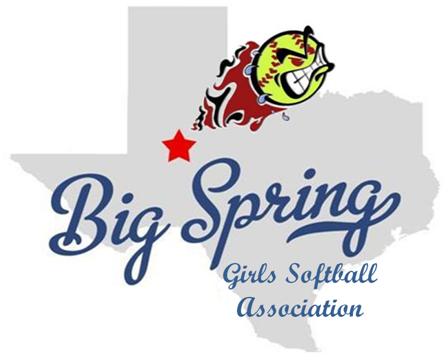 Coaches ApplicationP.O. Box 3151Big Spring, Texas 79721Please complete and return application prior to the registration deadlineDo you have a child(ren) playing this year?   Y or N    Name(s)/Ages:______________________Do you have any Coaching Certifications (not required):   Y / N  What Sport(s)_______________List all past Coaching/Coordinator/Board Position experience, along with the locations of these programs:By signing above and submitting this form, I certify that all information on this form is true to the best of my knowledge.  I also authorize, BSGSA to make all necessary and appropriate investigations allowable by law.  It is my responsibility to keep the BSGSA advised of any changes in address, or phone numbers. Name:Name:Name:Phone #:Phone #:Alt. Phone #:Alt. Phone #:Alt. Phone #:Alt. Phone #:Address:Address:Address:City, State:City, State:Zip:Zip:Zip:Zip:Email:Email:Email:Occupation/Employer:Occupation/Employer:TX Drivers License Number:TX Drivers License Number:TX Drivers License Number:TX Drivers License Number:Emergency Contact:Emergency Contact:Relationship:Relationship:Relationship:Relationship:Emergency #:Emergency #:Position Desired: Circle oneHead Coach or ManagerPosition Desired: Circle oneHead Coach or ManagerPosition Desired: Circle oneHead Coach or Manager# of Years’ Experience:# of Years’ Experience:# of Years’ Experience:Division Requested:Division Requested:Division Requested:Do you coach BS Little League? Yes____ No____ Do you coach travel ball? Yes____ No____Explain:Coach Applicant SignatureDate